Chamber Executive Board Meeting11:30-12:30October 2 – Sentry BankAttendees:	Leslie Lane       Kerry Peterson       Bob Ringstrom          Erica Jodsaas          Brad Eckhoff           Jude DuHoux Call to OrderSeptember Board Meeting MinutesMotion to approve by: BradMotion seconded by: LeslieSeptember Treasurer’s Report- (Reading & approval of expenses & revenues)Motion to approve by:  BobMotioned seconded by: KerryMarketingVoting: refer to email-Bob to handle during meeting and will be on agendaMill Stream Arts FestivalBAH – Brenny Transportation-Leslie Attended, they have been billed $50 (Brad)Show Your Chamber Pride-SUCCESSFacebookAdded Advertising Rates to the website and submission guidelinesAdded membership listing in pdf format with clickable business links. To come: clickable emailsFinished Chamber Summary to be sent via Constant Contact (see attached) post on websiteSupport each other at next Chamber meeting (phone time)Jean Reum/City Hall/Chamber MembersMarilyn Pate. Southside Historical ArticlesOffice Depot UpdateChamber Bucks, I called Pia and have documented our research in our filesChanged Hosting/BAH Information to reflect $50Newsletter – largest newsletter yet and we had some advertisingVideos (need to get from Leslie)Payment Update: How should these be dealt with? Facetime, Rockhouse, KennedyI asked Rolling RidgeChamber Members: Subway, Grilled Cravings, Massage, Crooked Hinges, Becka Brost, Roadway (Patel Rashan)Membership Lists and Labels (How should we handle this?)New Members / Prospects: Snap Fitness – Deb SeifertOctober 10 Chamber MeetingPresenter: WACOSA-Roxanne Ryan-LayneHost: BankVistaCaterer: Short Stop Custom CateringNovember 14 Chamber MeetingPresenter: Everyday Wellness, Paul of Mission Nutrition (???)Host: Collegeville CompaniesCaterer: Gary’s PizzaMisc.Hosts/Presenters….Share Your Expertise-SUCCESS, almost filled for next year, suggestions for Sept./Oct/NovAdministrative Duties: EDA, Hotel Study review in September, Oct. I’m out of town, try Nov.Tarps: 3 for Dave, pd $45, 2 for Kerry, 2 for Tamara (not paid), 1 for Brad (he'll pay)          PAIDGood of the Chamber (Fan mail, donation requests etc.)BAH – possibly Mission NutritionHosting at the Church – How about Resurrection ChurchAdjournMotion to adjourn by: BradMotion seconded by: EricaNO NEED TO READ FURTHER…THIS IS ONLY IF WE HAVE TIMECall Paula about hosting and BAHDeb at snap fitnessSPOT tarpWelcome B&B and Snap FitnessDues in November and then again Jan 1 along with Showcase invoicing	1005 st. cloud membersSend list to board member of non businesses?Deal with bouncesVisitor Coupon BookAmbassador Program2 times per month: Cold Spring Employee Recognition Program ($100 award from Chamber), winner invited to annual meetingNew members (ribbon cutting), anniversary, remodel, open house, grand re-openingScheduled (with at least two volunteers)Visit (1/2 hour)Framed CertificateYoung Professionals of St. Joseph: A new program of the St. Joseph Area Chamber of Commerce with a goal to target young professionals (age 21-39) in the early stages of their career and offer them professional and social connections within the community as well as a forum for them to voice their opinions.Winter Trails MapPermit Usage/Bulk Mail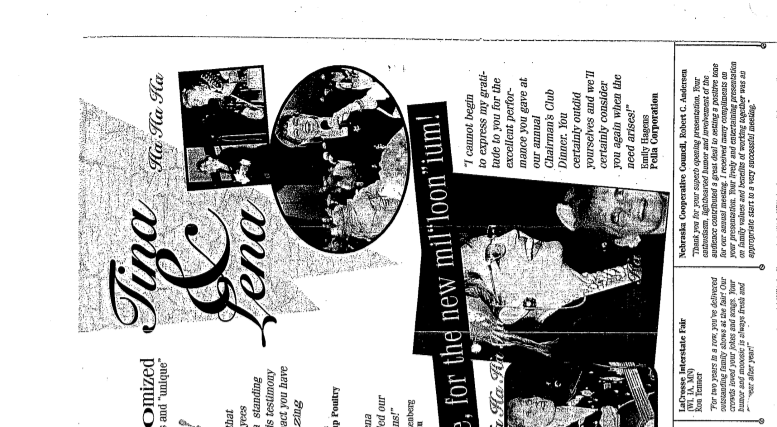 Department of Labor possible speaker: Division of Labor Standards & Apprenticeship - Labor Standards Unit engages employers throughout Minnesota to provide information about state labor standard laws. The Unit oversees state laws regarding wages, youth labor limitations, parental leaves, rest breaks, tips distribution and overtime pay among others We receive about outreach project St. Cloud Office, email: dli.laborstandards@state.mn.usHome | Minnesota Department of Labor and Industry\\ 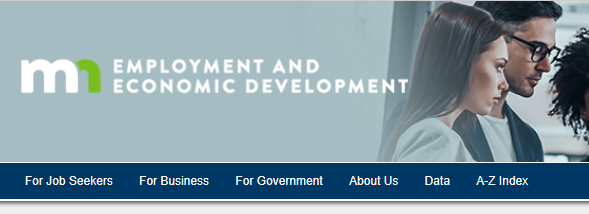 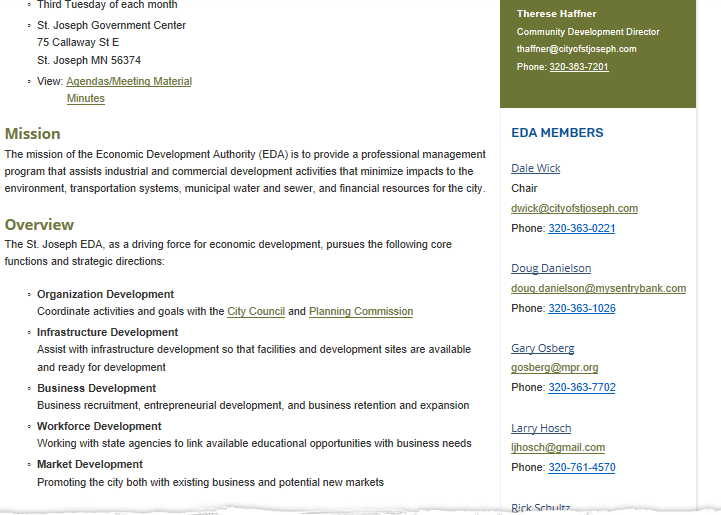 